MondayTuesdayWednesdayThursdayFridayCOLLECTION BEGIN FOR SANTA’S ANIMALS… (benefiting) Forsyth County Humane Society- 1PENGUIN GRAMS BEGIN ($5 ea) 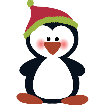 2347Fun Holiday T-shirt Day!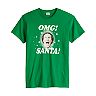 8ELF DAY!! 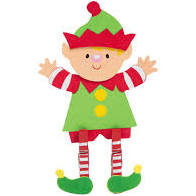 9POLAR BEAR DAY!! 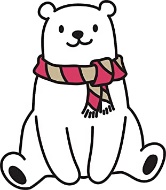 10CANDY CANE DAY!!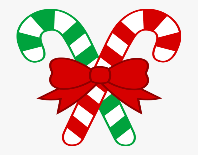 11REINDEER DAY!!!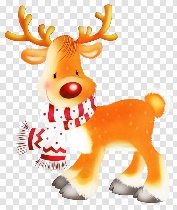 14Snowman Day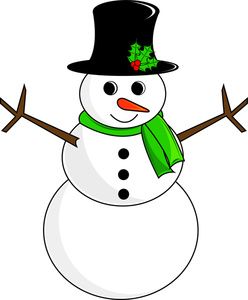 15Flannel Day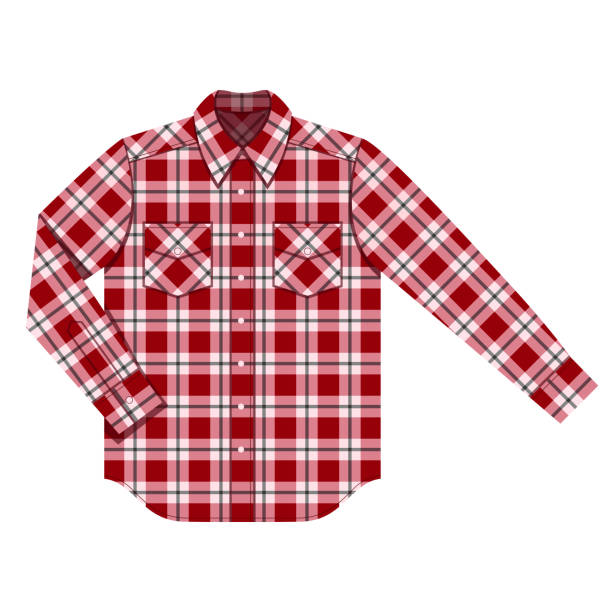 16SANTA DAY!! 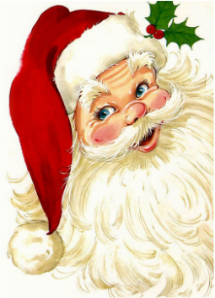 17Holiday Sock Day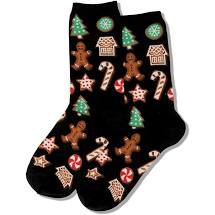 18Tacky Sweater Day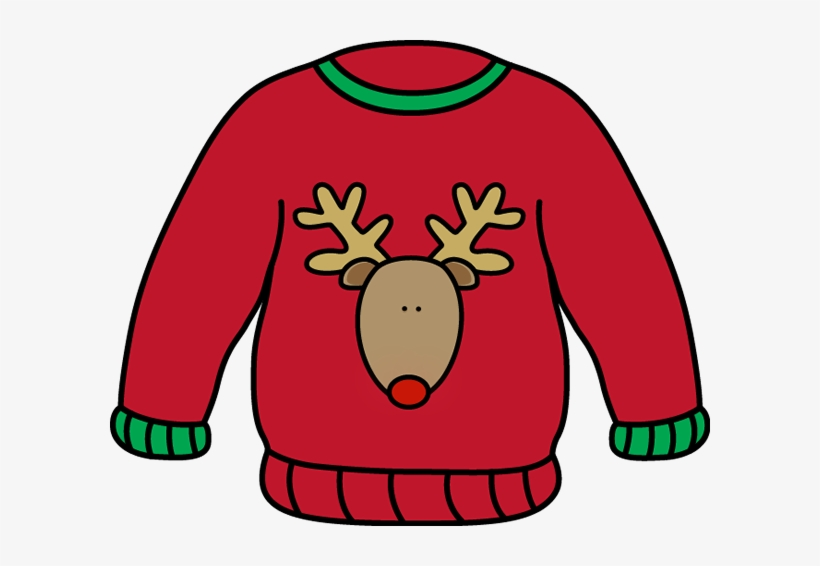 Humane Society collection ends21CHEF CHRIS AND HOLIDAY COOKIES WITH MILK!! 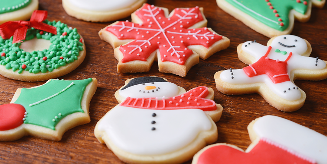 1st Day of Winter22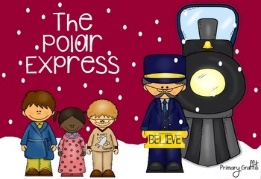  GA PK party!!LAST DAY OF SCHOOL!SEE YOU BACK ON 1.6.2123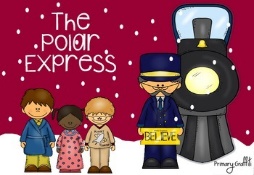 Private class partiesCamp Available!24SCHOOL CLOSED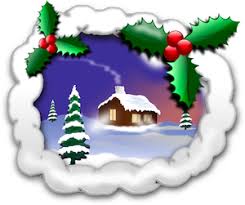 25SCHOOLCLOSED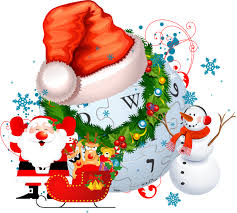 28No GA PreKWinter Camp Available! 29No GA PreKWinter Camp Available!     30No GA PreKWinter Camp Available! 31School CLOSED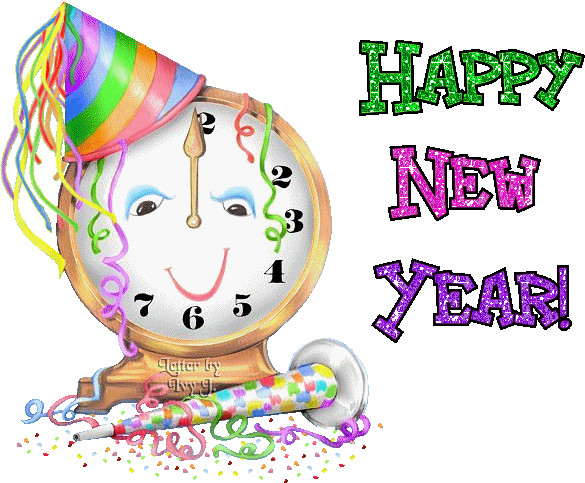 1School CLOSED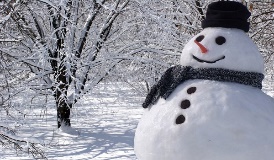 